LIGUE DE WILAYA DE FOOT BALL  OUM EL BOUAGHICOMMISSION  D’ORGANISATION  SPORTIVE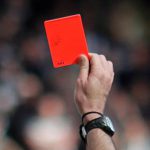 DESIGNATION DES ARBITRES DE LA  6EME JOURNEE ECOLEVENDREDI  28/04/2023VENDREDI  28/04/2023SAMEDI  29/04/2023LIEUXRENCONTRESHEURES  O  B  SZERDANI HUSC/ESSR16H00BOUDRAABIR TERCHEUSSR/USZH10H00MEDFOUNIBIR TERCHECAM/ ASSN11H00MEDFOUNILIEUXRENCONTRESHEURES  O  B  SKSAR SBAHIASPKS/AAJF9H00CHIBANEFKRINANRAON/JASAB10H00ROUINIOULED HAMLAAOH/ MSN10H00HADJ AISSAOULED GASSEMESAM/CHT10H00MAAROUFAIN FAKROUNOAF/RBBS10H00FERHAOUISIGUSDJS/RBOG10H00DERBALLIEUXRENCONTRESHEURES  O  B  SMESKIANAIRBM/USB10H00TAHIRAIN M’LILAGRAM/RCAM10H00MAAROUFAIN M’LILACSRAM/ MAM11H00HADJI AISSA